Вариант №1Верно ли утверждение, что две прямые параллельные одной плоскости, параллельны?Вариант №2Верно ли утверждение, что две плоскости параллельные одной прямой, параллельны?Через точку О, расположенную между параллельными плоскостями , проведены две прямые, которые пересекают плоскости в точках А и А1,  В и В1.а) как расположены прямые АВ и А1В1? (ответ поясните)б) Вычислите длину отрезка А1В1, если АВ=18 см, АО:ОА1=3:5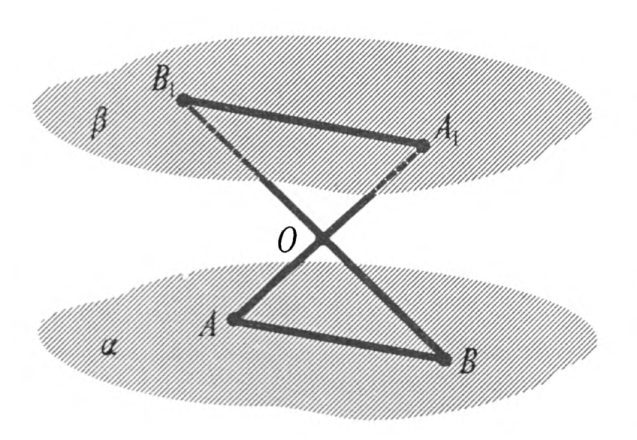 Два луча с началом в точке А пересекают одну из параллельных плоскостей в точках А1, В1, а другую- в точках А2, В2.а) как расположены прямые А1В1 и А2В2? (ответ поясните)б) Вычислите А1В1, если  А2В2=21 см, АВ1:В1В2=3:4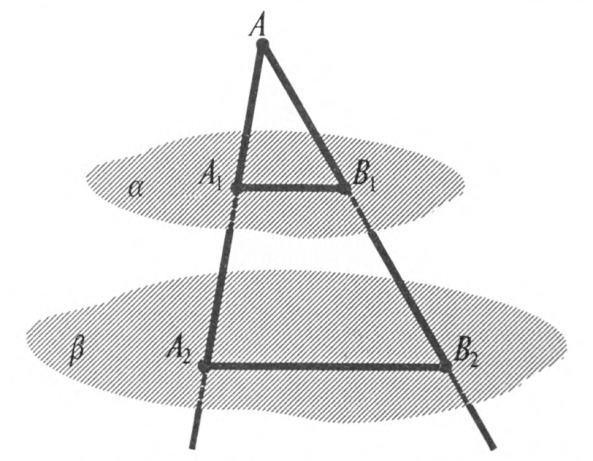 